2019 National Leadership ConferenceRegistration/Payment InstructionsAnaheim, CA  June 29 –July 5, 2019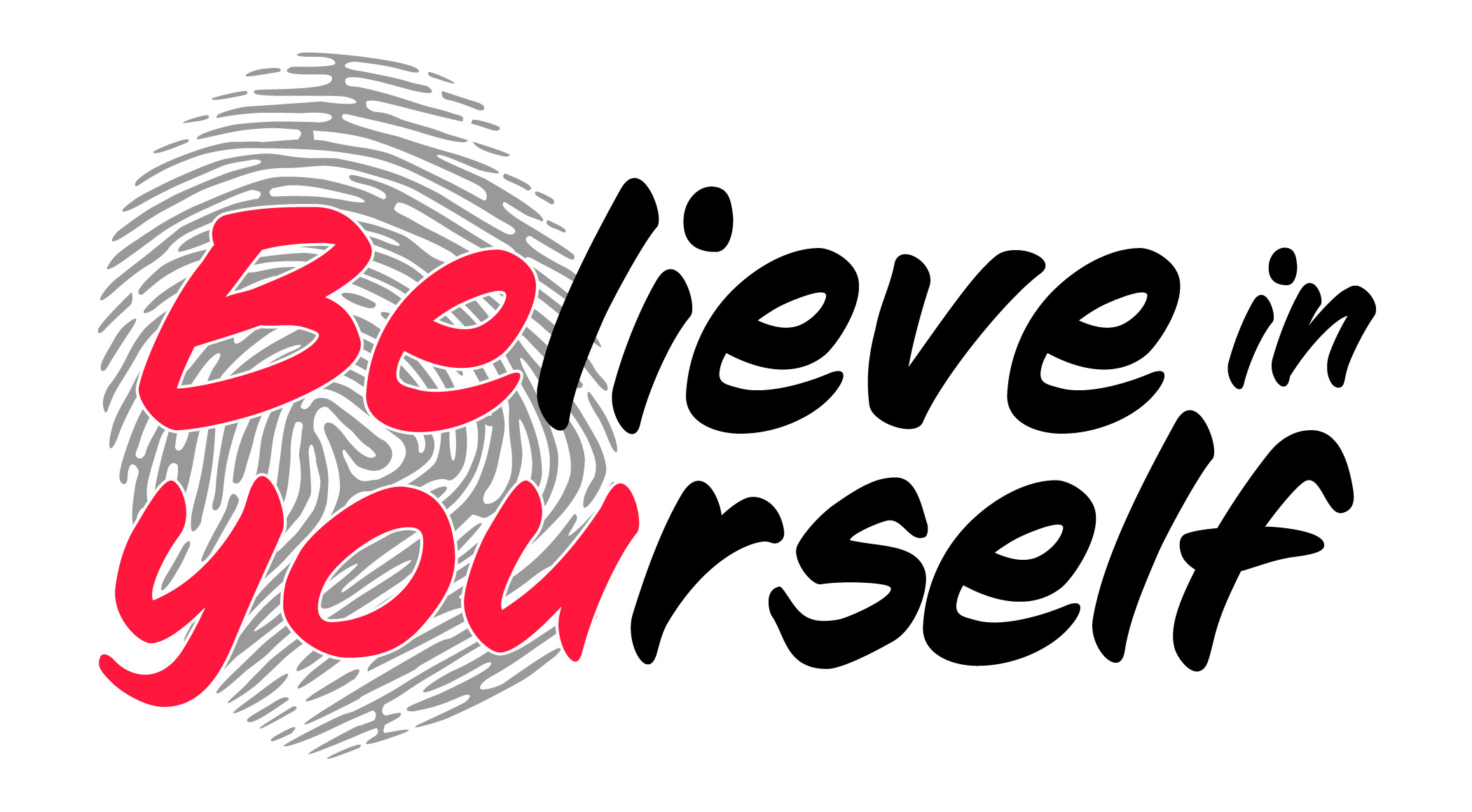 Please print the National Leadership Conference Guide at www.fcclainc.org under Meetings then National Leadership Conference Adviser’s Check List with DeadlinesRegister with Utah FCCLA and register for flight, hotel, and transportation with STG Travel online by April 9.Postmark and send $300 Down Payment to STG Travel by April 19. ($300 deposit is non-refundable)Register for National Leadership Conference with National FCCLA online by May 3. (cancellation fees will apply.) Postmark and send FINAL Payment to STG Travel by May 3.1) Utah FCCLA State Registration*To register go to www.utahfccla.org click on NATIONAL LEADERSHIP CONFERENCE logo on the front page.Registration  *Required for ALL ATTENDING (including parents that are just chaperoning)2) STG Travel RegistrationTo register go to www.events.stgtravel.com and click on FCCLA NLC Anaheim 2019; click on Utah.*Each chapter (school) registers on one page. *Room Occupants: Click the “I agree” box for a rooming list to come up. 	Pick Room SizeIf you are wanting to have the State match you with roommates you will fill the other boxes in with the words “ghost roommates”with “R” in names; add any shirt size and date of birth. *Special Remarks: Put desired roommates’ names and school.NLC Travel Systems Registration includes the following: (Refer to attached price sheet)HousingSTG FeeUtah Delegate Package (includes white button down shirt, backpack, trading pins, small NLC gift) Anaheim Angels GameDisneyland Hopper PassExtra pins (sold in pkgs. of 10 = $12.50)Extra white button up shirt ($22)Postmark and send $300 Down Payment to STG Travel by April 19. ***Once you send your $300.00 down payment, you are committed to go. There will be no refunds for the down payment or final payment.	STG Travel	8434 Palmetto Way	Foley, AL  36535	205-216-43463) Postmark and send FINAL Payment to STG Travel by May 3.4) National Leadership Conference Registration:  Early bird registration closes May 3 at 5:00 pm. EST.To register go to the National FCCLA website. Log in with your chapter affiliation username and password. Click on tab “Meetings/Events”. (Cancellation fees will apply)NLC Conference Registration includes the following:Weekly National Leadership Conference RegistrationSTAR Events registration: Competitors name MUST match exactly how it is spelled in affiliation.Special EventsNational ToursSTAR Events Volunteer RegistrationLeadership AcademyContinuing Education Units (CEU) credits (Advisers only)Utah Delegation Assigned Hotel –  For STAR Event competitors it is MANDATORY TO STAY HERE.Anaheim Hilton777 West Convention WayAnaheim, CA 92802**Due to the high demand for double-bedded rooms, in most cases, double-bedded rooms will be used only to house three or four guests.Dress Policy  STRICTLY ENFORCED AT NLC!!!!Student dress should contribute to the professional image of FCCLA. Advisers are responsible for enforcing the dress policy.  Delegates, advisers, chaperones, and guests not adhering to the dress policy will not be admitted into any general sessions, workshops, or the STAR Events recognition sessions.  Casual attire is allowed at the Wednesday Special Event.  Student DelegatesFCCLA official red blazerProfessional white shirtNeckwear options can include the neckwear from the official emblematic supplier; black tie, black bow tie, single strand of pearls; red, black and/or white scarf; or no neckwearBlack bottoms (slacks, skirts no shorter than 2 inches above the knee, sheath dress)Shoes (black preferred) Advisers/ Chaperones/ Guests  Business casual INAPPROPRIATE ATTIRE FOR ALL ATTENDEESDenim, flannel, or chambray fabric clothing of any kind including overalls, shorts, and skirts Sweatpants and t-shirts (including meeting logo t-shirts) FCCLA Red Blazer Each student delegate that goes to Nationals is required to wear the FCCLA official red blazer. Shipping STAR EventsIf you need to ship your STAR Event project you can send it directly to the hotel. Contact the Hilton Anaheim to get more detailed information; i.,e., shipping rates, addressState MeetingsSunday, June 30; 8:30 - 9:30 p.m.    Tuesday, July 2; 4:00 p.m. – 4:45 p.m.Punch CardsYou will receive punch cards in your registration packets when you arrive at NLC for the exciting events you will have the opportunity to attend.  While at the conference, each attendee needs to attend six of the eight event options and get their card stamped. Those who received $300 state funds to attend the FCCLA National Leadership Conference and did not attend at least six of the eight events on the card will be asked to pay back $50 per meeting.Events to Attend:  (six of the eight)Opening Session  National Officer Candidate Speeches  Exhibits  Being a judge/room consultantSTAR Event CompetitionDisney Education SeriesLeadership AcademySTAR Event Recognition Session  Youth Sessions  Business MeetingClosing Session  Adviser AcademyA five track certificate program open to any adviser with fewer than seven years of experience including recent university graduates. The Adviser Academy is comprised of four professional development tracks held during the FCCLA National Leadership Conference and one track completed at the state level within one year. Graduates from the Academy are recognized at the Adviser Recognition Session at the National Leadership Conference following completion of all five tracks and submission of assignments. Cost is $50. Check the national website for more details.Leadership AcademyThe FCCLA Leadership Academy is a leadership training opportunity created by FCCLA for all FCCLA members to develop their leadership skills and be recognized for their personal growth efforts.  Participants can choose to complete one of four concentrations - each with a specific emphasis to help FCCLA members develop essential leadership skills and establish fundamental knowledge about the organization. Cost is $15. Check the national website for more details.  Disney Youth Education SeriesDisney will be offering three programs in their Youth Education Series. Programs include Careers in Costuming, Culinary Arts, and Leadership Legacy. Check the National FCCLA registration site.National Tour InformationFCCLA offers a wide variety of tours prior to the National Leadership Conference. When planning your tour, please leave plenty of time between your anticipated arrival and start of tours in which you plan to participate. FCCLA is not responsible for tour refunds due to delayed travel. Tour Registration is only available only and is based on availability. Please refer to the National Leadership Guide to register for a tour. Tour Registration closes June 3, 2019.  